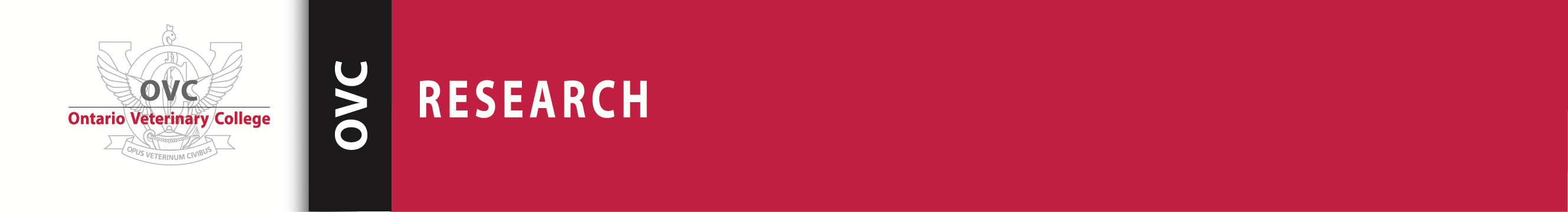 Clinical Trials: Clinician Information Sheet{Insert Study Title}Your participation in this clinical trial evaluating {insert general purpose} is greatly appreciated. Study contact person {Insert name, telephone, email of principal investigator}{Indicate whether the investigator needs to speak with clients directly prior to enrollment into the study}Study Summary & ObjectivesThis study will investigate {insert study summary}.The study objectives are to {insert objectives}.Client consent forms, and study information sheets can be found {insert location}.Sample size to be recruited: {number} over {insert timeframe}Eligibility & Enrollment:{List relevant inclusion criteria – including required diagnostics prior to enrollment, concurrent medications allowed & how they should be reported}Exclusion criteria:{List relevant exclusion criteria – including concurrent diseases, age restrictions, concurrent medications not allowed}Study Implementation{Include samples required, sample collection protocols and schedule, sample processing and storage, who to contact to pick up samples. Provide sample checklist with brief instructions}{If specific sample storage containers, indicate where these can be obtained}{Indicate if there are specific sample storage conditions and a specific storage site – e.g., certain fridge or freezer, tissue fixative etc.}{Indicate if a post-mortem examination is required or encouraged by the study investigators}Example sample collection checklist: 1 red top serum tube (~2ml blood) upon admission – separate serum and store in fridge; email Dr. ___ for pick-up. 1 EDTA tube (~2ml blood) upon admission - store in fridge 1 free-catch urine sample upon admission.Adverse Events{Include expected AEs, recommended management strategies including what is/is not permitted by the study, how to report AEs}Financial or other benefits: {Outline study incentives here – be specific, e.g., is the study covering the cost of a medication and for how long, are the appointment fees covered, etc}Indicate which costs are associated with the study. Indicate research account number to which covered fees are charged.Indicate costs to owner ,e.g. diagnostic tests, ,and if costs related to adverse events are covered by the study}Appendices: {Include any specific protocols for sample collection, handling, processing, etc.}